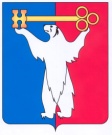 АДМИНИСТРАЦИЯ ГОРОДА НОРИЛЬСКАКРАСНОЯРСКОГО КРАЯПОСТАНОВЛЕНИЕ04.08.2021                                     г. Норильск                                           № 399О внесении изменений в постановление Администрации города Норильска от 31.05.2013 № 238В соответствии с Федеральным законом от 27.07.2010 № 210-ФЗ «Об организации предоставления государственных и муниципальных услуг», ПОСТАНОВЛЯЮ:Внести в Административный регламент предоставления муниципальной услуги по предоставлению информации об организации дополнительного образования в муниципальных учреждениях дополнительного образования, подведомственных Управлению по спорту Администрации города Норильска, утвержденный постановлением Администрации города Норильска Красноярского края от 31.05.2013 № 238 (далее – Административный регламент), следующие изменения:В пункте 2.5 Административного регламента:1.1.1. Абзац двенадцатый изложить в следующей редакции:«- Постановление Главного государственного санитарного врача РФ от 28.09.2020 № 28 «Об утверждении санитарных правил СП 2.4.3648-20 «Санитарно-эпидемиологические требования к организациям воспитания и обучения, отдыха и оздоровления детей и молодежи»;».1.1.2. Абзац шестнадцатый изложить в следующей редакции:«- Устав городского округа город Норильск Красноярского края.».Опубликовать настоящее постановление в газете «Заполярная правда» и разместить его на официальном сайте муниципального образования город Норильск.Глава города Норильска								      Д.В. Карасев